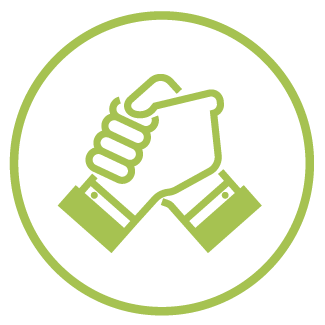 ERKLÄRUNGDieser Entwurf ermöglicht es der Schule, die unterzeichnende Person auf verschiedene Grundsätze aufmerksam zu machen, die für den reibungslosen Ablauf der Begegnung wichtig sind. Ursprünglich wurde die Erklärung vom SCRIPT im Rahmen der Aktion „Unternehmen in der Schule“ zur Verfügung gestellt. Sie kann der Situation entsprechend angepasst werden.Event am [Datum] im/in [Name der Schule]Die Partei/Die Organisation [Name der Partei/der Organisation] vertreten durch [Name der Person][oder]Frau Abgeordnete/Herr Abgeordneter / Die Bürgermeisterin/ Der Bürgermeister [Name][oder]Frau/Herr [Name], Mitglied des Gemeinderates/Staatsrates/der Regierung ermächtigt die Lehrer*innen, nach der Aktivität/dem Treffen ein Bewertungsblatt auszufüllen.füllt einen Evaluationsbogen nach der Aktivität aus oder ermächtigt seine Referentinnen und Referenten, diesen auszufüllen.versichert, dass im Zusammenhang mit ihren Aktivitäten keine Werbung für ihre eigenen Produkte, Dienstleistungen, ihre Partei, ihre Organisation usw. gemacht wird.  garantiert, dass der Inhalt der Aktivitäten vorab auf Richtigkeit und Fehlerfreiheit überprüft und aktualisiert wird. garantiert, dass ihre Referentinnen und Referenten unparteiisch vor der Schulgemeinschaft auftreten.garantiert, dass seine/ihre Mitarbeiter*innen/Vertreter*innen in keiner Weise versuchen, die Schüler*innen von ihren persönlichen Überzeugungen zu überzeugen (Überwältigungsverbot). garantiert, dass er/sie oder seine/ihre zuständigen Mitarbeiter*innen die Qualität der Aktivitäten/Interventionen mindestens einmal pro Jahr intern bewerten. stimmt der Veröffentlichung von Fotos/Videos/Aufnahmen, die während der Veranstaltung gemacht werden, auf der Website der Schule und ihrer Partner zu.…Ort und Datum, ___________________________________________________________Name und Unterschrift 